ПРОЕКТ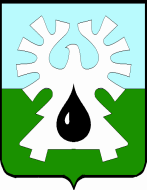 ГОРОДСКОЙ ОКРУГ УРАЙХанты-Мансийского автономного округа - ЮгрыАДМИНИСТРАЦИИ ГОРОДА УРАЙПОСТАНОВЛЕНИЕот _____________________							          № ___________О внесении изменения в административный регламент предоставления муниципальной услуги «Признание граждан малоимущими в целях постановки на учет граждан в качестве нуждающихся в жилых помещениях, предоставляемых по договорам социального найма из муниципального жилищного фонда»В соответствии с Федеральным законом от 27.07.2010 №210-ФЗ «Об организации предоставления государственных и муниципальных услуг», постановлением администрации города Урай от 18.01.2013 №117 «Об утверждении Порядка разработки и утверждения административных регламентов предоставления муниципальных услуг»:1. Внести изменение в административный регламент предоставления муниципальной услуги «Признание граждан малоимущими в целях постановки на учет граждан в качестве нуждающихся в жилых помещениях, предоставляемых по договорам социального найма из муниципального жилищного фонда», утвержденный постановлением администрации города Урай от 26.12.2022 №3336, исключив в пункте 1.3 слова «, индивидуальные предприниматели, юридические лица».2. Опубликовать постановление в газете «Знамя» и разместить на официальном сайте органов местного самоуправления города Урай в информационно-телекоммуникационной сети «Интернет».3. Контроль за выполнением постановления возложить на первого заместителя главы города Урай А.Ю.Ашихмина.Глава города Урай				                                                              Т.Р.Закирзянов